Управление образования администрации Прохоровского районаПриказ«26» декабря 2017 года                                                                             № О распределении функций по организации и проведению государственной итоговой аттестации по образовательным программам основного общего образования на территории Прохоровского района в 2017/2018 учебном годуВ соответствии с Федеральным законом от 259 декабря 2012 года №273-ФЗ «Об образовании в Российской Федерации», приказом Министерства образования и науки Российской Федерации от 25 декабря 2013 года №1394 «Об утверждении Порядка проведения государственной итоговой аттестации по образовательным программам основного общего образования», приказа департамента образования Белгородской области от 19 декабря 2017 года №3534 «О распределении функций по организации и проведению государственной итоговой аттестации по образовательным программам основного общего образования на территории Белгородской области в 2017/2018 учебном году», в целях организованного проведения государственной итоговой аттестации по образовательным программам основного общего образования на территории Прохоровского района в 2017/2018 году приказываю: Руководствоваться распределением функций по организации и проведению государственной итоговой аттестации по образовательным программам основного общего образования (далее – ГИА-9) в форме основного государственного экзамена (далее – ОГЭ) и в форме государственного выпускного экзамена (далее – ГВЭ) на территории Прохоровского района в 2017/2018 учебном году (Приложение 1).Муниципальному координатору Коробановой С.А. обеспечить:2.1.   Проведение ГИА-9 на территории Прохоровского района;2.2. Организационное, методическое и нормативно-правовое сопровождение ГИА-9;Руководителям образовательных учреждений обеспечить психолого-медико-педагогическое сопровождение ГИА-9;Контроль за исполнением настоящего приказа возложить на специалиста МКУ «Муниципальный центр оценки качества образования, информационного и методического сопровождения» С.А. Коробанову.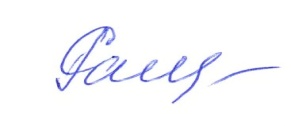 Начальник управления образования                                              Н. Рашина